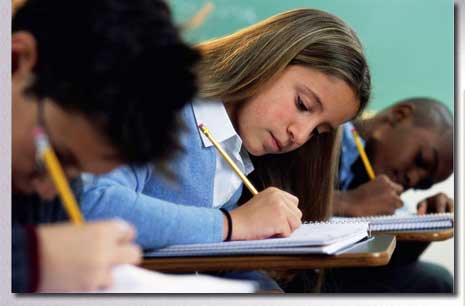 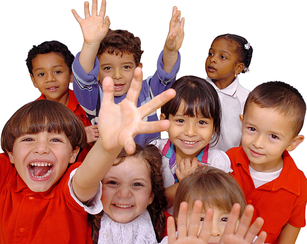 .“LEARNING ENVIRONMENTS FOR STUDENTS WITH SPECIAL NEEDS “Course scheduled to begin on Tuesday, 1/27/15 @ 4:00 P.M.Location: Baldwin Middle School, 3211 Schreiber Place, Baldwin, NY 11510    This course is open to all certified teachers. You do not have to be a member of the Students with Disabilities Certificate cohort to join this course!  You are not required to have a Master’s Degree.  If you’d like to join the cohort and enroll in the remainder of the courses, READ ON…STUDENTS WITH DISABILITIES EXTENSION CERTIFICATE (12 credits)Certified teachers who seek an additional certification in Students with Disabilities at the same developmental level of their current educational degrees can fulfill certification requirements by taking four courses through Brooklyn College. Those pursuing this certificate must apply on their own to the NYS Education Department via the Individual Pathway.  They must also pass the Content Specialty Test for Students with Disabilities and attend a mandated workshop in meeting the needs of students with autism and another 6-hour DASA workshop.Required courses in the four NYSED competency areas offered by Brooklyn College:Learning Environments For Students With Special Needs (Coming 1/27/15)Curriculum Modifications For Teaching Students With Special Needs (March ’15)  Educational Assessment Of Young Children And Students W/ Special Needs (June ’15) Students with Special Needs**NOTE: This course has already completed but will be reoffered at the Baldwin Teacher Center as well as at other Long Island Teacher Center sites in 2015-2016. INTERESTED IN JOINING ONE OR MORE OF THESE COURSE, PLEASE CONTACT THE BALDWIN TC:TeacherCenter@baldwinschools.org 